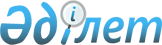 "Қазақстан Республикасы Президентінің 2008 жылғы 13 қазандағы № 669 Жарлығын іске асыру жөніндегі шаралар туралы" Қазақстан Республикасы Үкіметінің 2008 жылғы 17 қазандағы № 962 қаулысына өзгеріс енгізу туралыҚазақстан Республикасы Үкіметінің 2023 жылғы 16 қаңтардағы № 19 қаулысы
      Қазақстан Республикасының Үкіметі ҚАУЛЫ ЕТЕДІ: 
      1. "Қазақстан Республикасы Президентінің 2008 жылғы 13 қазандағы № 669 Жарлығын іске асыру жөніндегі шаралар туралы" Қазақстан Республикасы Үкіметінің 2008 жылғы 17 қазандағы № 962 қаулысына мынадай өзгеріс енгізілсін:
      көрсетілген қаулыға 4-қосымша осы қаулыға қосымшаға сәйкес жаңа редакцияда жазылсын.
      2. Осы қаулы қол қойылған күнінен бастап қолданысқа енгізіледі. "Самұрық-Қазына" ұлттық әл-ауқат қоры" акционерлік қоғамы Директорлар кеңесінің құрамы
					© 2012. Қазақстан Республикасы Әділет министрлігінің «Қазақстан Республикасының Заңнама және құқықтық ақпарат институты» ШЖҚ РМК
				
      Қазақстан РеспубликасыныңПремьер-Министрі 

Ә. Смайылов
Қазақстан Республикасы
Үкіметінің
2023 жылғы 16 қаңтардағы
№ 19 қаулысына
қосымшаҚазақстан Республикасы
Үкіметінің
2008 жылғы 17 қазандағы
№ 962 қаулысына
4-қосымша
Қазақстан Республикасының Премьер–Министрі
–
Директорлар кеңесінің төрағасы
Қазақстан Республикасы Президентінің Әкімшілігі Басшысының бірінші орынбасары
–
Директорлар кеңесінің мүшесі
мемлекеттік жоспарлау жөніндегі орталық уәкілетті органның бірінші басшысы
–
"Самұрық-Қазына" ұлттық әл-ауқат қоры" акционерлік қоғамының жалғыз акционерінің өкілі, Директорлар кеңесінің мүшесі
"Самұрық-Қазына" ұлттық әл-ауқат қоры" акционерлік қоғамының басқарма төрағасы
–
Директорлар кеңесінің мүшесі
Жәмішев
Болат Бидахметұлы
–
тәуелсіз директор
Лука Сутера
–
тәуелсіз директор
Джон Дудас
–
тәуелсіз директор